ΕΝΤΥΠΟ ΕΠΙΣΤΡΟΦΗΣ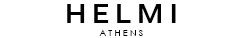 ΗΜΕΡΟΜΗΝΙΑ ΠΑΡΑΓΓΕΛΙΑΣ :    …..../……./…….                        ΑΡΙΘΜΟΣ ΠΑΡΑΓΓΕΛΙΑΣ :               ΤΗΛΕΦΩΝΟ*:□ ΑΛΛΑΓΗΠΡΟΪΟΝ ΕΠΙΣΤΡΟΦΗΣ :	ΝΕΑ ΠΡΟΪΟΝΤΑ:□ ΕΠΙΣΤΡΟΦΗ ΧΡΗΜΑΤΩΝ ΟΝΟΜΑ ΔΙΚΑΙΟΥΧΟΥ :ΟΝΟΜΑ ΤΡΑΠΕΖΑΣ :ΑΡΙΘΜΟΣ ΤΡΑΠΕΖΙΚΟΥ ΛΟΓΑΡΙΑΜΟΥ :ΙΒΑΝ :Δικαιούστε μερική ή ολική επιστροφή της παραγγελίας, εντός 14 ημερολογιακών ημερών από την ημερομηνία της παραλαβής σας. Μπορείτε να χρησιμοποιήσετε μια από τις συνεργαζόμενες εταιρείες courier ( Speedex ή Ταχυδέμα ) για την επιστροφή σας επιλέγοντας χρέωση παραλήπτη, με επιβάρυνση 3 € (αφορά μόνο την Ελλάδα) .  Το ποσό αυτό δεν θα πληρωθεί κατά την αποστολή της επιστροφή σας αλλά θα αφαιρεθεί από την επιστροφή των χρημάτων σας ή θα πληρωθεί στη μεταφορική κατά την παραλαβή της αλλαγής σας. Σε περίπτωση που ο λόγος της επιστροφής, είναι υπαιτιότητα της εταιρείας (π.χ. λάθος είδος, ελαττωματικό προϊόν),  τότε το κόστος επιστροφής βαραίνει την εταιρεία μας. Σε αυτή τη περίπτωση, οι αποστολές γίνονται μόνο μέσω μιας από τις συνεργαζόμενες εταιρείες courier ( Speedex ή Ταχυδέμα ). Στην περίπτωση που επιλέξετε να χρησιμοποιήσετε οποιαδήποτε άλλη μεταφορική της επιλογής σας, θα επιβαρυνθείτε εξ ‘ολοκλήρου το κόστος των μεταφορικών το οποίο και θα καταβάλετε στην μεταφορική εταιρεία που θα επιλέξετε την στιγμή της αποστολής του δέματος. Για αγορές από το εξωτερικό γίνονται μόνο επιστροφές χρημάτων, αν επιθυμείτε αλλαγή θα πρέπει να πραγματοποιήσετε νέα παραγγελία.Τα προϊόντα πρέπει να επιστρέφονται σε άριστη κατάσταση, χωρίς να έχουν αφαιρεθεί οι ειδικές σημάνσεις (καρτελάκια) και να συνοδεύονται απαραίτητα από το παραστατικό πώλησης. Η επιστροφή χρημάτων πραγματοποιείται με τον τρόπο πληρωμής της παραγγελίας και  η διαδικασία ολοκληρώνεται εντός 20 ημερολογιακών ημερών από την ημερομηνία που η εταιρεία παρέλαβε τα προϊόντα. Αν η πληρωμή έγινε κατά την καταχώρηση της παραγγελίας με κάρτα δεν χρειάζεται να συμπληρώσετε τα τραπεζικά σας στοιχεία.*Σημαντικό στοιχείο, παρακαλούμε μην ξεχάσετε να το συμπληρώσετε.ΚΩΔΙΚΟΣΧΡΩΜΑΜΕΓΕΘΟΣΑΙΤΙΑ ΕΠΙΣΤΡΟΦΗΣΚΩΔΙΚΟΣΧΡΩΜΑ ΜΕΓΕΘΟΣ